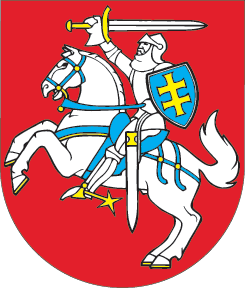 LIETUVOS RESPUBLIKOSVALSTYBĖS TARNYBOS ĮSTATYMO NR. VIII-1316 5 STRAIPSNIO PAKEITIMOĮSTATYMAS2020 m. gruodžio 17 d. Nr. XIV-95Vilnius1 straipsnis. 5 straipsnio pakeitimasPapildyti 5 straipsnį 9 dalimi:„9. Kai savivaldybės teritorijoje įvedamas tiesioginis valdymas, šio įstatymo nuostatos, reglamentuojančios savivaldybės administracijos direktoriaus, direktoriaus pavaduotojo statusą ir savivaldybės mero politinio (asmeninio) pasitikėjimo valstybės tarnautojų atleidimą iš pareigų, taikomos tiek, kiek šių santykių nereglamentuoja Lietuvos Respublikos laikino tiesioginio valdymo savivaldybės teritorijoje įstatymas.“2 straipsnis. 5 straipsnio pakeitimasPakeisti 5 straipsnio 9 dalį ir ją išdėstyti taip:„9. Kai savivaldybės teritorijoje įvedamas tiesioginis valdymas, šio įstatymo nuostatos, reglamentuojančios savivaldybės administracijos direktoriaus, direktoriaus pavaduotojo statusą ir savivaldybės mero politinio (asmeninio) pasitikėjimo valstybės tarnautojų atleidimą iš pareigų, taikomos tiek, kiek šių santykių nereglamentuoja Lietuvos Respublikos tiesioginio valdymo savivaldybės teritorijoje įstatymas.“3 straipsnis. Įstatymo įsigaliojimas Šio įstatymo 2 straipsnis įsigalioja 2021 m. sausio 2 d.Skelbiu šį Lietuvos Respublikos Seimo priimtą įstatymą.Respublikos Prezidentas	Gitanas Nausėda